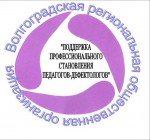 Волгоградская региональная общественная организация«Поддержка профессионального становления педагогов-дефектологов» (ВРОО «ППСПД»)Юридический адрес: 400075, г. Волгоград, ул. 51-я Гвардейская, д. 10, оф. 10 Тел. (8442) 54-86-95ИНН / КПП 3443100553 / 344301001ОКПО 67358722 ОГРН 1103400003079 БИК 041806835 Р/с 40703810411010214017 Кор/счет.: 30101810045250000058Филиал «Бизнес» ПАО «Совкомбанк», Адрес: 123100 г. Москва, Краснопресненская наб., д. 14, стр. 1ИНФОРМАЦИОННОЕ ПИСЬМОВолгоградская региональная общественная организация«Поддержка профессионального становления педагогов-дефектологов»Научно-исследовательская лаборатория «Развитие региональной системы инклюзивного образования»приглашают принять участиево Всероссийскомтворческом конкурсе рисунков, презентаций, фотографий для детей с ОВЗ «Мир профессий открыт для всех»ОБЩИЕ ПОЛОЖЕНИЯ1.1 Всероссийский творческий конкурс рисунков, презентаций, фотографий для детей с ОВЗ   «Мир профессий открыт для всех»(далее – Конкурс) проводится в целях подготовки  детейс ОВЗ к выбору профессиисреди обучающихся, воспитанников детских садов, школ и студентов в субъектах Российской Федерации.ЦЕЛИ ЗАДАЧИ КОНКУРСА2.1. Цель конкурса:создание условий дляподготовки  детейс ОВЗ к выбору профессии.2.2. Задачи конкурса:2.2.1. Расширить знания конкурсантов о профессиях распространенных и редких, востребованных и необычных, устаревших и современных.2.2.2. Способствовать воспитанию уважения к человеку труда.2.2.3. Дать возможность всем школьникам, дошкольникам и педагогам участвовать в творческом дистанционном конкурсе за пределами своего образовательного учреждения.НАПРАВЛЕНИЯ КОНКУРСАТребования к предоставляемому материалу: конкурсные работы должны соответствовать заявленной теме конкурса. В них можно рассказать как о профессиях, так и об учебных заведениях, где можно получить специальность, о людях, которые свою профессию прославили собственным трудом.На конкурс можно присылать работы, которые являются авторскими. Участники могут представить:ПрезентациюРисунокФотографию Сценарий профориентационного мероприятия ЭссеВ каждой номинации 5 возрастных групп:Воспитанники детских садов.Учащиеся 1 – 4 классов;Учащиеся 5 – 11 классов;Юноши, девушки с ОВЗ старше 18 – 20 лет;Педагоги, воспитатели.4. УЧАСТНИКИ КОНКУРСАУчастниками Конкурса могут быть воспитанники детских садов, учащиеся  школ, студенты, педагоги, воспитатели, специалисты дополнительного образования, работники культуры и молодёжной политики, родители, представители общественных и коммерческих организаций, инициативные и талантливые люди.Конкурс предполагает очное и заочное участие.Для очного участия в конкурсе  необходимо отправить  заявку и чек с оплатой организационного взноса по адресу info-defectolog@yandex.ru; сдать конкурсную работу своему куратору (связаться с куратором можно по телефону и электронной почте).Для заочного участия в конкурсе  необходимо отправить  заявку, чек с оплатой организационного взноса по адресу info-defectolog@yandex.ru;  2 фотографии (участника с работой) и работу отдельно. Организационный взнос в размере 100 рублей перечисляетсяна счет ВРОО «ППСПД»:Филиал "Бизнес" ПАО "Совкомбанк", г.Москва  Адрес; 123100, г.Москва, Краснопресненская наб., д.14, стр.1ИНН 4401116480  КПП 770343002БИК 044525058 кор.счет 30101810045250000058  в Отделении №1 Главного управления Центрального банка Российской Федерации по Центральному федеральному округу г.МоскваПОЛУЧАТЕЛЬ: Волгоградская региональная общественная организация  "Поддержка профессионального становления педагогов-дефектологов" (ВРОО «ППСПД") ИНН 3443100553, КПП 344301001, р/счет № 40703810411010214017НАЗНАЧЕНИЕ ПЛАТЕЖА:  Конкурс Мир профессий_ФИО5. ПОРЯДОК ПРОВЕДЕНИЯ КОНКУРСА5.1. Этапы проведения Конкурса:С 20.04.2018 до 10.05.2018года– приём конкурсных работ и заявок;до 15.05.2018 годаоценка конкурсных работ Экспертным советом –– объявление итогов Конкурса16 мая – (рассылка ведомости по электронной почте для проверки данных);17 – 19 мая оформление грамот и дипломов (типография)21 – 22 мая 2018 года (электронная рассылка);5.2. Итоги конкурса подводится компетентным жюри.5.3. Критерии оценивания работ:          -соответствие теме, целям и задачам конкурса 1-3 балла;           -художественные качества рисунка, фотографии, презентации 1-3 балла;           -содержательная составляющая эссе, сценария профориентационногомероприятия 1-3 балла;           -оригинальность исполнения 1-3 балла.5.4. От каждого участника / авторского коллектива может быть направлено для участия в Конкурсе несколько работ.6. ПОДВЕДЕНИЕ ИТОГОВ КОНКУРСАВсе участники конкурса награждаются именными дипломами и грамотами(электронные).7. ОРГАНИЗАЦИОННЫЙ КОМИТЕТ КОНКУРСАочная форма участия в  конкурсе:Филиппова Анастасия Владимировна, г.Волгоград, тел.8-927-060-89-31, nas-b-ka@mail.ru МОУ "Детский сад № 285 Красноармейского района Волгограда"Самоделкина Наталья Сергеевна, г.Волгоград, тел.8-960-890-88-88,МОУ Детский сад № 336 Дзержинского района, miss.loqoped2010@yandex.ruМакашова Ольга Николаевна, г.Волжский, тел. 8-960-878-08-49, makashova.73@mail.ru, Ленина 5, (библиотека). заочная форма участия в  конкурсе:Иногородние участники, а также участники, проживающие в  Волгограде и области, которые приняли решение о заочной форме участия,  высылают фотографии с конкурсными работами, заявки, чек об оплате на электронную почту info-defectolog@yandex.ruЗаявка на участие в конкурсеДополнительную информацию можно получить у кураторов  конкурса по телефонам:+7 -961-662-62-88 – Лапп Елена Александровна+7-906-175-33-72 - Сергеев Анатолий АнатольевичФ.И.О. (педагога, воспитателя и т.д.)Ф.И. учащегосяПолных лет воспитанникаПолное название учреждениеДолжностьНаправление конкурсаНазвание работыE-mailТелефон домашний (мобильный)Участие (подчеркнуть)Очное/заочное